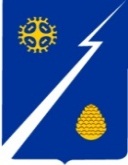 Ханты-Мансийский автономный округ-Югра(Тюменская область)Нижневартовский районГородское поселение ИзлучинскСОВЕТ ДЕПУТАТОВРЕШЕНИЕпгт. ИзлучинскВ соответствии с Законом Ханты-Мансийского автономного округа – Югры от 22.12.2018 № 116-оз «Об отдельных вопросах, регулируемых правилами благоустройства территорий муниципальных образований Ханты-Мансийского автономного округа − Югры, и о порядке определения границ прилегающих территорий», на основании устава городского поселения Излучинск,Совет поселения РЕШИЛ:1. Внести изменения в решение Совета депутатов городского поселения Излучинск от 04.06.2018 № 313 «Об утверждении Правил благоустройства территории городского поселения Излучинск», изложив раздел II « Основные понятия» в следующей редакции:«II. Основные понятияБлагоустройство территории − деятельность по реализации комплекса мероприятий, установленного правилами благоустройства территории муниципального образования, направленная на обеспечение и повышение комфортности условий проживания граждан, по поддержанию и улучшению санитарного и эстетического состояния территории муниципального образования, по содержанию территорий населенных пунктов                                                и расположенных на таких территориях объектов, в том числе территорий общего пользования, земельных участков, зданий, строений, сооружений, прилегающих территорий Бункер − мусоросборник, предназначенный для складирования крупногабаритных отходов.Газон – искусственно выделенный участок, дворовой или уличной территории, предназначенный для высадки (произрастания) травы, цветов, древесно-кустарниковой растительности, иных насаждений (растительности).Домовладение – жилой дом (часть жилого дома) и примыкающие                        к нему и (или) отдельно стоящие на общем с жилым домом (частью жилого дома) земельном участке надворные постройки (гараж, баня (сауна, бассейн), теплица (зимний сад), помещения для содержания домашнего скота и птицы, иные объекты).Индивидуальная застройка – группы индивидуальных жилых домов                   с отведенными территориями (земельными садово-огородными участками, надворными хозяйственными и иными постройками), участки регулярной малоэтажной застройки усадебного типа.Контейнер − мусоросборник, предназначенный для складирования твердых коммунальных отходов, за исключением крупногабаритных отходов.Крупногабаритный мусор (КГМ) – отходы потребления                                       и хозяйственной деятельности (бытовая техника, мебель и др.), загрузка которых в стандартный контейнер невозможна из-за габаритов.                                 Контейнерная площадка – место накопления твердых коммунальных отходов, обустроенное в соответствии с требованиями законодательства Российской Федерации в области охраны окружающей среды                                                   и законодательства Российской Федерации в области обеспечения санитарно-эпидемиологического благополучия населения и предназначенное для размещения контейнеров и бункеров.Мебель муниципального образования – к мебели муниципального образования относятся: различные виды скамей отдыха, размещаемые                           на территории общественных пространств и рекреаций; скамей и столов ‒                на площадках для настольных игр, летних кафе и др.Объекты благоустройства территории – территории городского поселения Излучинск, на которых осуществляется деятельность                                  по благоустройству: площадки, дворы, а также территории, выделяемые                        по принципу единой градостроительной регламентации (охранные зоны) или визуально-пространственного восприятия (площадь с застройкой, улица                       с прилегающей территорией и застройкой), иные территории населенного пункта поселения.Объекты социальной сферы ‒ учреждения здравоохранения, образования, культуры, спорта, лечебно-профилактические учреждения.Объекты торговли, общественного питания ‒ магазины, торговые павильоны, столовые и т.п. (за исключением розничных рынков и ярмарок).Ограждение – элемент благоустройства, подразделяемый                                   по назначению (декоративные, защитные, иные), высоте (низкие 0,3-1,0 м, средние 1,1-1,7 м, высокие 1,8-3,0 м), виду материала (металлические, деревянные и др.), степени проницаемости для взгляда (прозрачные, глухие).Отходы производства и потребления (далее − отходы) − вещества или предметы, которые образованы в процессе производства, выполнения работ, оказания услуг или в процессе потребления, которые удаляются, предназначены для удаления или подлежат удалению в соответствии                                  с Федеральным законом от 24.06.1998 № 89-ФЗ «Об отходах производства                       и потребления». Твердые коммунальные отходы − отходы, образующиеся в жилых помещениях в процессе потребления физическими лицами, а также товары, утратившие свои потребительские свойства в процессе их использования физическими лицами в жилых помещениях в целях удовлетворения личных                    и бытовых нужд. К твердым коммунальным отходам также относятся отходы, образующиеся в процессе деятельности юридических лиц, индивидуальных предпринимателей и подобные по составу отходам, образующимся в жилых помещениях в процессе потребления физическими лицами. Уборка территорий – вид деятельности, связанный со сбором, вывозом в специально отведенные места отходов производства                                                                 и потребления, другого мусора, снега, а также иные мероприятия, направленные на обеспечение экологического и санитарно-эпидемиологического благополучия населения и охрану окружающей среды.Фасад здания – наружная сторона здания или сооружения.Хозяйственная площадка – искусственно выделенный участок дворовой территории или уличной территории, предназначенный для установки мусоросборников (контейнеров, бункеров-накопителей), а также для работы коммунальных и специальных служб.Цветочницы, вазоны ‒ небольшие емкости с растительным грунтом,                  в которые высаживаются цветочные растения.Цветник – участок геометрической или свободной формы                                      с высаженными одно-, двух- или многолетними растениями.Элементы благоустройства − декоративные, технические, планировочные, конструктивные устройства, элементы озеленения, различные виды оборудования и оформления, в том числе фасадов зданий, строений, сооружений, малые архитектурные формы, некапитальные нестационарные строения и сооружения, информационные щиты                                 и указатели, применяемые как составные части благоустройства территории. Карта-схема – схематичное изображение границ прилегающей территории, в отношении которой заключено соглашение (договор)                               о благоустройстве территории и расположенных на ней объектов благоустройства.Объект улично-дорожной сети – элемент транспортной инфраструктуры поселения, располагающийся на территории общего пользования, основным назначением которого является движение транспорта и пешеходов.Зеленые насаждения – древесные, кустарниковые и травянистые растения, расположенные на территории поселения.Отведенная территория – часть территории поселения, предоставленная в установленном порядке юридическим лицам, индивидуальным предпринимателям и гражданам на праве собственности, аренды, ином праве пользования. Прилегающая территория − территория общего пользования, которая прилегает к зданию, строению, сооружению, земельному участку в случае, если такой земельный участок образован, и границы которой определены правилами благоустройства территории муниципального образования                              в соответствии с порядком, установленным законом Ханты-Мансийского автономного округа – Югры. Границы прилегающей территории − местоположение прилегающей территории, установленное посредством определения координат характерных точек ее границ.Внутренняя часть границ прилегающей территории − часть границ прилегающей территории, непосредственно примыкающая к границе здания, строения, сооружения, земельного участка, в отношении которых установлены границы прилегающей территории, то есть являющаяся                          их общей границей.Внешняя часть границ прилегающей территории − часть границ прилегающей территории, не примыкающая непосредственно к зданию, строению, сооружению, земельному участку, в отношении которых установлены границы прилегающей территории, то есть не являющаяся                       их общей границей.Площадь прилегающей территории − площадь геометрической фигуры, образованной проекцией границ прилегающей территории                                             на горизонтальную плоскость.Придомовая территория – территория, внесенная в технический паспорт жилого дома (здания, строения) и (или) отведенная в установленном порядке под жилой дом (здание, строение) и связанные с ним хозяйственные                              и технические сооружения. Придомовая территория жилых домов (зданий                     и строений) включает в себя: территорию под жилым домом (зданием, строением); проезды и тротуары; озелененные территории; игровые площадки для детей; площадки для отдыха; спортивные площадки; площадки для временной стоянки транспортных средств; площадки для хозяйственных целей; площадки, оборудованные для сбора твердых бытовых отходов; другие территории, связанные с содержанием и эксплуатацией жилого дома (здания, строения).Уборка территорий – вид деятельности, связанный со сбором, вывозом в специально отведенные места отходов производства и потребления, другого мусора, снега, а также иные мероприятия, направленные                                                            на обеспечение экологического и санитарно-эпидемиологического благополучия населения и охрану окружающей среды.Малые архитектурные формы (далее – МАФ) – искусственные элементы городской и садово-парковой среды (скамьи, урны, беседки, ограды, садовая, парковая мебель, светильники, беседки, вазоны для цветов, скульптуры, площадки для отдыха, игр детей, занятия спортом, хозяйственных нужд и т.д.), используемые для дополнения художественной композиции и организации отрытых пространств.Аварийные земляные работы – ремонтно-восстановительные работы на инженерных коммуникациях, иных объектах при их повреждениях, требующие безотлагательного производства земляных работ для устранения опасности, непосредственно угрожающей безопасности людей, их правам,                   а также охраняемым законом интересам.Разукомплектованное транспортное средство – транспортное средство, внешний вид которого ввиду отсутствия или повреждения элементов конструкции (одного или нескольких колес, двигателя, иных элементов) очевидно свидетельствует о невозможности движения такого транспортного средства без его буксировки или применения иных способов перемещения транспортного средства.Торговый объект ‒ здание или часть здания, строение или часть строения, сооружение или часть сооружения, специально оснащенные оборудованием, предназначенным и используемым для выкладки, демонстрации товаров, обслуживания покупателей и проведения денежных расчетов с покупателями при продаже товаров;Некапитальные нестационарные сооружения ‒ сооружения, выполненные из легких конструкций, не предусматривающие устройство заглубленных фундаментов и подземных сооружений ‒ объекты мелкорозничной торговли, попутного бытового обслуживания и питания, остановочные павильоны, торговые павильоны, палатки, летние кафе, наземные туалетные кабины, боксовые гаражи, другие объекты некапитального характера.Иные понятия, используемые в настоящих Правилах, применяются                   в тех же значениях, что и в нормативных правовых актах Российской Федерации и Ханты-Мансийского автономного округа ‒ Югры.Иные понятия, используемые в настоящем Законе, применяются в том же значении, что и в законодательстве Российской Федерации.».2. Настоящее решение подлежит размещению (опубликованию)                    на официальном сайте органов местного самоуправления городского поселения Излучинск.3. Настоящее решение вступает в силу после его официального опубликования (обнародования) на официальном сайте органов местного самоуправления городского поселения Излучинск.4. Контроль за выполнением решения возложить на постоянную                  комиссию по нормотворческой деятельности и вопросам местного значения Совета депутатов городского поселения Излучинск (С.В. Пиндюрин). Глава поселения                                                                               И.В. Заводскаяот 29.04.2019№ 60О внесении изменений                             в решение Совета депутатов городского поселения Излучинск от 04.06.2018 № 313                             «Об утверждении Правил благоустройства территории городского поселения Излучинск»